Vista channelkids.comPara más material gratis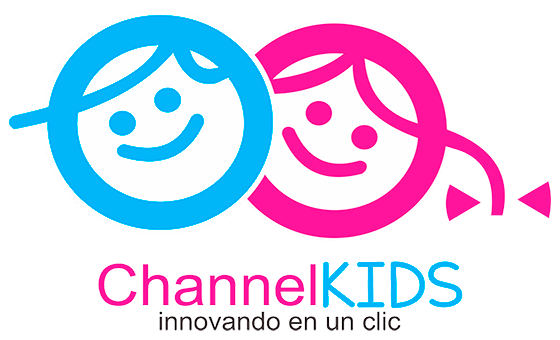 MATERIAEspañolGRADO5°SEMANA12ACTIVIDADESACTIVIDADESACTIVIDADESACTIVIDADESACTIVIDADESACTIVIDADESComenzar la búsqueda.  Página 47.Con apoyo de las herramientas de búsqueda de información estudiadas anteriormente, organizar al grupo en equipos para que respondan a las preguntas que redactaron sobre el tema elegido. Distinguir los diferentes tipos de textos expositivos. La búsqueda, la selección y la redacción. Página 47.Buscar y seleccionar la información en los materiales que llevaron al salón de clases. Leer cuidadosamente el texto para encontrar la información específica. Redactar las respuestas atendiendo el tipo de pregunta: de definición, de causa y efecto o de descripción de procesos. Puntualizar que cada respuesta debe llevar una oración principal y otras de apoyo o secundarias que incluyan explicaciones, ejemplos y descripciones. Emplear nexos para que el texto sea más claro. Anotar la referencia bibliográfica de cada material consultado. La redacción y revisión de borradores. Página 48.Escribir y revisar su texto expositivo: Leer éste al grupo, seleccionar los más precisos. Intercambiar sus textos con otros equipos. Socializar las respuestas de manera grupal.Ordenar las preguntas de acuerdo a la importancia de la información.Eliminar las preguntas para que sólo queden las puras respuestas. Revisar la coherencia entre los párrafos y si expresan claramente la información que desean comunicar.Revisar la ortografía y signos de puntuación.Producto final. Página 48.Leer de manera individual sus textos.Intercambiar sus textos con otros equipos. Escuchar comentarios y sugerencias. Realizar correcciones donde sea necesario.Elaborar la versión final, si es posible en una computadora.Reproducir varios ejemplares y distribuirlos en la comunidad escolar. Comenzar la búsqueda.  Página 47.Con apoyo de las herramientas de búsqueda de información estudiadas anteriormente, organizar al grupo en equipos para que respondan a las preguntas que redactaron sobre el tema elegido. Distinguir los diferentes tipos de textos expositivos. La búsqueda, la selección y la redacción. Página 47.Buscar y seleccionar la información en los materiales que llevaron al salón de clases. Leer cuidadosamente el texto para encontrar la información específica. Redactar las respuestas atendiendo el tipo de pregunta: de definición, de causa y efecto o de descripción de procesos. Puntualizar que cada respuesta debe llevar una oración principal y otras de apoyo o secundarias que incluyan explicaciones, ejemplos y descripciones. Emplear nexos para que el texto sea más claro. Anotar la referencia bibliográfica de cada material consultado. La redacción y revisión de borradores. Página 48.Escribir y revisar su texto expositivo: Leer éste al grupo, seleccionar los más precisos. Intercambiar sus textos con otros equipos. Socializar las respuestas de manera grupal.Ordenar las preguntas de acuerdo a la importancia de la información.Eliminar las preguntas para que sólo queden las puras respuestas. Revisar la coherencia entre los párrafos y si expresan claramente la información que desean comunicar.Revisar la ortografía y signos de puntuación.Producto final. Página 48.Leer de manera individual sus textos.Intercambiar sus textos con otros equipos. Escuchar comentarios y sugerencias. Realizar correcciones donde sea necesario.Elaborar la versión final, si es posible en una computadora.Reproducir varios ejemplares y distribuirlos en la comunidad escolar. Comenzar la búsqueda.  Página 47.Con apoyo de las herramientas de búsqueda de información estudiadas anteriormente, organizar al grupo en equipos para que respondan a las preguntas que redactaron sobre el tema elegido. Distinguir los diferentes tipos de textos expositivos. La búsqueda, la selección y la redacción. Página 47.Buscar y seleccionar la información en los materiales que llevaron al salón de clases. Leer cuidadosamente el texto para encontrar la información específica. Redactar las respuestas atendiendo el tipo de pregunta: de definición, de causa y efecto o de descripción de procesos. Puntualizar que cada respuesta debe llevar una oración principal y otras de apoyo o secundarias que incluyan explicaciones, ejemplos y descripciones. Emplear nexos para que el texto sea más claro. Anotar la referencia bibliográfica de cada material consultado. La redacción y revisión de borradores. Página 48.Escribir y revisar su texto expositivo: Leer éste al grupo, seleccionar los más precisos. Intercambiar sus textos con otros equipos. Socializar las respuestas de manera grupal.Ordenar las preguntas de acuerdo a la importancia de la información.Eliminar las preguntas para que sólo queden las puras respuestas. Revisar la coherencia entre los párrafos y si expresan claramente la información que desean comunicar.Revisar la ortografía y signos de puntuación.Producto final. Página 48.Leer de manera individual sus textos.Intercambiar sus textos con otros equipos. Escuchar comentarios y sugerencias. Realizar correcciones donde sea necesario.Elaborar la versión final, si es posible en una computadora.Reproducir varios ejemplares y distribuirlos en la comunidad escolar. Comenzar la búsqueda.  Página 47.Con apoyo de las herramientas de búsqueda de información estudiadas anteriormente, organizar al grupo en equipos para que respondan a las preguntas que redactaron sobre el tema elegido. Distinguir los diferentes tipos de textos expositivos. La búsqueda, la selección y la redacción. Página 47.Buscar y seleccionar la información en los materiales que llevaron al salón de clases. Leer cuidadosamente el texto para encontrar la información específica. Redactar las respuestas atendiendo el tipo de pregunta: de definición, de causa y efecto o de descripción de procesos. Puntualizar que cada respuesta debe llevar una oración principal y otras de apoyo o secundarias que incluyan explicaciones, ejemplos y descripciones. Emplear nexos para que el texto sea más claro. Anotar la referencia bibliográfica de cada material consultado. La redacción y revisión de borradores. Página 48.Escribir y revisar su texto expositivo: Leer éste al grupo, seleccionar los más precisos. Intercambiar sus textos con otros equipos. Socializar las respuestas de manera grupal.Ordenar las preguntas de acuerdo a la importancia de la información.Eliminar las preguntas para que sólo queden las puras respuestas. Revisar la coherencia entre los párrafos y si expresan claramente la información que desean comunicar.Revisar la ortografía y signos de puntuación.Producto final. Página 48.Leer de manera individual sus textos.Intercambiar sus textos con otros equipos. Escuchar comentarios y sugerencias. Realizar correcciones donde sea necesario.Elaborar la versión final, si es posible en una computadora.Reproducir varios ejemplares y distribuirlos en la comunidad escolar. Comenzar la búsqueda.  Página 47.Con apoyo de las herramientas de búsqueda de información estudiadas anteriormente, organizar al grupo en equipos para que respondan a las preguntas que redactaron sobre el tema elegido. Distinguir los diferentes tipos de textos expositivos. La búsqueda, la selección y la redacción. Página 47.Buscar y seleccionar la información en los materiales que llevaron al salón de clases. Leer cuidadosamente el texto para encontrar la información específica. Redactar las respuestas atendiendo el tipo de pregunta: de definición, de causa y efecto o de descripción de procesos. Puntualizar que cada respuesta debe llevar una oración principal y otras de apoyo o secundarias que incluyan explicaciones, ejemplos y descripciones. Emplear nexos para que el texto sea más claro. Anotar la referencia bibliográfica de cada material consultado. La redacción y revisión de borradores. Página 48.Escribir y revisar su texto expositivo: Leer éste al grupo, seleccionar los más precisos. Intercambiar sus textos con otros equipos. Socializar las respuestas de manera grupal.Ordenar las preguntas de acuerdo a la importancia de la información.Eliminar las preguntas para que sólo queden las puras respuestas. Revisar la coherencia entre los párrafos y si expresan claramente la información que desean comunicar.Revisar la ortografía y signos de puntuación.Producto final. Página 48.Leer de manera individual sus textos.Intercambiar sus textos con otros equipos. Escuchar comentarios y sugerencias. Realizar correcciones donde sea necesario.Elaborar la versión final, si es posible en una computadora.Reproducir varios ejemplares y distribuirlos en la comunidad escolar. Comenzar la búsqueda.  Página 47.Con apoyo de las herramientas de búsqueda de información estudiadas anteriormente, organizar al grupo en equipos para que respondan a las preguntas que redactaron sobre el tema elegido. Distinguir los diferentes tipos de textos expositivos. La búsqueda, la selección y la redacción. Página 47.Buscar y seleccionar la información en los materiales que llevaron al salón de clases. Leer cuidadosamente el texto para encontrar la información específica. Redactar las respuestas atendiendo el tipo de pregunta: de definición, de causa y efecto o de descripción de procesos. Puntualizar que cada respuesta debe llevar una oración principal y otras de apoyo o secundarias que incluyan explicaciones, ejemplos y descripciones. Emplear nexos para que el texto sea más claro. Anotar la referencia bibliográfica de cada material consultado. La redacción y revisión de borradores. Página 48.Escribir y revisar su texto expositivo: Leer éste al grupo, seleccionar los más precisos. Intercambiar sus textos con otros equipos. Socializar las respuestas de manera grupal.Ordenar las preguntas de acuerdo a la importancia de la información.Eliminar las preguntas para que sólo queden las puras respuestas. Revisar la coherencia entre los párrafos y si expresan claramente la información que desean comunicar.Revisar la ortografía y signos de puntuación.Producto final. Página 48.Leer de manera individual sus textos.Intercambiar sus textos con otros equipos. Escuchar comentarios y sugerencias. Realizar correcciones donde sea necesario.Elaborar la versión final, si es posible en una computadora.Reproducir varios ejemplares y distribuirlos en la comunidad escolar. MATERIAMatemáticasGRADO5°SEMANA12ACTIVIDADESACTIVIDADESACTIVIDADESACTIVIDADESACTIVIDADESACTIVIDADESAnálisis del significado de la parte decimal en medidas de uso común; por ejemplo, 2.3 metros, 2.3 horas.Dictar problemas a los alumnos donde tengan que transformar de cm a mm, por ejemplo: Héctor mide 4.7 cm más que Ana y ella mide 5.8 cm más que Javier, ¿Cuántos milímetros mide más Javier que Héctor? En el problema anterior el alumno notará que las medidas que se le brindan están en centímetros, pero la respuesta se le pide en milímetros. Solo es cuestión de usar la transformación.Reunir en parejas y resolver el desafío #22, donde deben analizar el significado y el valor de una fracción decimal en longitudes, peso y número de habitantes.Dictar a los alumnos problemas donde tengan que transformar kilómetros en metros y horas en minutos, pero en esto último se verá como base sexagesimal, pues 1.5 hrs al ser igualado  a 1:30 hrs, no significa que 1.6 hrs, sea lo mismo que una hora con seis minutos o sesenta. Resolver el desafío #23 en equipo donde los alumnos interpreten y expliquen la diferencia que existe entre una unidad de medida decimal y una unidad de medida sexagesimal.Dictar más problemas para practicar.Análisis del significado de la parte decimal en medidas de uso común; por ejemplo, 2.3 metros, 2.3 horas.Dictar problemas a los alumnos donde tengan que transformar de cm a mm, por ejemplo: Héctor mide 4.7 cm más que Ana y ella mide 5.8 cm más que Javier, ¿Cuántos milímetros mide más Javier que Héctor? En el problema anterior el alumno notará que las medidas que se le brindan están en centímetros, pero la respuesta se le pide en milímetros. Solo es cuestión de usar la transformación.Reunir en parejas y resolver el desafío #22, donde deben analizar el significado y el valor de una fracción decimal en longitudes, peso y número de habitantes.Dictar a los alumnos problemas donde tengan que transformar kilómetros en metros y horas en minutos, pero en esto último se verá como base sexagesimal, pues 1.5 hrs al ser igualado  a 1:30 hrs, no significa que 1.6 hrs, sea lo mismo que una hora con seis minutos o sesenta. Resolver el desafío #23 en equipo donde los alumnos interpreten y expliquen la diferencia que existe entre una unidad de medida decimal y una unidad de medida sexagesimal.Dictar más problemas para practicar.Análisis del significado de la parte decimal en medidas de uso común; por ejemplo, 2.3 metros, 2.3 horas.Dictar problemas a los alumnos donde tengan que transformar de cm a mm, por ejemplo: Héctor mide 4.7 cm más que Ana y ella mide 5.8 cm más que Javier, ¿Cuántos milímetros mide más Javier que Héctor? En el problema anterior el alumno notará que las medidas que se le brindan están en centímetros, pero la respuesta se le pide en milímetros. Solo es cuestión de usar la transformación.Reunir en parejas y resolver el desafío #22, donde deben analizar el significado y el valor de una fracción decimal en longitudes, peso y número de habitantes.Dictar a los alumnos problemas donde tengan que transformar kilómetros en metros y horas en minutos, pero en esto último se verá como base sexagesimal, pues 1.5 hrs al ser igualado  a 1:30 hrs, no significa que 1.6 hrs, sea lo mismo que una hora con seis minutos o sesenta. Resolver el desafío #23 en equipo donde los alumnos interpreten y expliquen la diferencia que existe entre una unidad de medida decimal y una unidad de medida sexagesimal.Dictar más problemas para practicar.Análisis del significado de la parte decimal en medidas de uso común; por ejemplo, 2.3 metros, 2.3 horas.Dictar problemas a los alumnos donde tengan que transformar de cm a mm, por ejemplo: Héctor mide 4.7 cm más que Ana y ella mide 5.8 cm más que Javier, ¿Cuántos milímetros mide más Javier que Héctor? En el problema anterior el alumno notará que las medidas que se le brindan están en centímetros, pero la respuesta se le pide en milímetros. Solo es cuestión de usar la transformación.Reunir en parejas y resolver el desafío #22, donde deben analizar el significado y el valor de una fracción decimal en longitudes, peso y número de habitantes.Dictar a los alumnos problemas donde tengan que transformar kilómetros en metros y horas en minutos, pero en esto último se verá como base sexagesimal, pues 1.5 hrs al ser igualado  a 1:30 hrs, no significa que 1.6 hrs, sea lo mismo que una hora con seis minutos o sesenta. Resolver el desafío #23 en equipo donde los alumnos interpreten y expliquen la diferencia que existe entre una unidad de medida decimal y una unidad de medida sexagesimal.Dictar más problemas para practicar.Análisis del significado de la parte decimal en medidas de uso común; por ejemplo, 2.3 metros, 2.3 horas.Dictar problemas a los alumnos donde tengan que transformar de cm a mm, por ejemplo: Héctor mide 4.7 cm más que Ana y ella mide 5.8 cm más que Javier, ¿Cuántos milímetros mide más Javier que Héctor? En el problema anterior el alumno notará que las medidas que se le brindan están en centímetros, pero la respuesta se le pide en milímetros. Solo es cuestión de usar la transformación.Reunir en parejas y resolver el desafío #22, donde deben analizar el significado y el valor de una fracción decimal en longitudes, peso y número de habitantes.Dictar a los alumnos problemas donde tengan que transformar kilómetros en metros y horas en minutos, pero en esto último se verá como base sexagesimal, pues 1.5 hrs al ser igualado  a 1:30 hrs, no significa que 1.6 hrs, sea lo mismo que una hora con seis minutos o sesenta. Resolver el desafío #23 en equipo donde los alumnos interpreten y expliquen la diferencia que existe entre una unidad de medida decimal y una unidad de medida sexagesimal.Dictar más problemas para practicar.Análisis del significado de la parte decimal en medidas de uso común; por ejemplo, 2.3 metros, 2.3 horas.Dictar problemas a los alumnos donde tengan que transformar de cm a mm, por ejemplo: Héctor mide 4.7 cm más que Ana y ella mide 5.8 cm más que Javier, ¿Cuántos milímetros mide más Javier que Héctor? En el problema anterior el alumno notará que las medidas que se le brindan están en centímetros, pero la respuesta se le pide en milímetros. Solo es cuestión de usar la transformación.Reunir en parejas y resolver el desafío #22, donde deben analizar el significado y el valor de una fracción decimal en longitudes, peso y número de habitantes.Dictar a los alumnos problemas donde tengan que transformar kilómetros en metros y horas en minutos, pero en esto último se verá como base sexagesimal, pues 1.5 hrs al ser igualado  a 1:30 hrs, no significa que 1.6 hrs, sea lo mismo que una hora con seis minutos o sesenta. Resolver el desafío #23 en equipo donde los alumnos interpreten y expliquen la diferencia que existe entre una unidad de medida decimal y una unidad de medida sexagesimal.Dictar más problemas para practicar.MATERIACiencias NaturalesGRADO5°SEMANA12ACTIVIDADESACTIVIDADESACTIVIDADESACTIVIDADESACTIVIDADESACTIVIDADESTodos dependen de todos. Pág. 54Encontrar la dependencia que tiene algunos organismos y plantas para sobrevivir.En equipos o  individualmente observar un árbol de su casa o jardín.Reflexionar acerca de los animales que dependen de él, ¿existe alguna relación entre el árbol y los organismos que lo rodean?Anotar la información en la libreta y complementarla con un dibujo al respecto.De qué factores depende la vida de las plantas. Pág. 55Observar cómo la vida de las plantas depende de las condiciones en que se desarrolla o crece.Conseguir dos plantas y ponerlas en diferentes condiciones, una en el sol otra en la sombra, una con agua otra sin agua, una en maceta la otra en el suelo, etc.Observar y registrar qué es lo que le sucede a cada planta.Revisar este link para ver video de la biodiversidad:http://www.youtube.com/watch?v=NdFFw7ZNIeM&feature=relatedTodos dependen de todos. Pág. 54Encontrar la dependencia que tiene algunos organismos y plantas para sobrevivir.En equipos o  individualmente observar un árbol de su casa o jardín.Reflexionar acerca de los animales que dependen de él, ¿existe alguna relación entre el árbol y los organismos que lo rodean?Anotar la información en la libreta y complementarla con un dibujo al respecto.De qué factores depende la vida de las plantas. Pág. 55Observar cómo la vida de las plantas depende de las condiciones en que se desarrolla o crece.Conseguir dos plantas y ponerlas en diferentes condiciones, una en el sol otra en la sombra, una con agua otra sin agua, una en maceta la otra en el suelo, etc.Observar y registrar qué es lo que le sucede a cada planta.Revisar este link para ver video de la biodiversidad:http://www.youtube.com/watch?v=NdFFw7ZNIeM&feature=relatedTodos dependen de todos. Pág. 54Encontrar la dependencia que tiene algunos organismos y plantas para sobrevivir.En equipos o  individualmente observar un árbol de su casa o jardín.Reflexionar acerca de los animales que dependen de él, ¿existe alguna relación entre el árbol y los organismos que lo rodean?Anotar la información en la libreta y complementarla con un dibujo al respecto.De qué factores depende la vida de las plantas. Pág. 55Observar cómo la vida de las plantas depende de las condiciones en que se desarrolla o crece.Conseguir dos plantas y ponerlas en diferentes condiciones, una en el sol otra en la sombra, una con agua otra sin agua, una en maceta la otra en el suelo, etc.Observar y registrar qué es lo que le sucede a cada planta.Revisar este link para ver video de la biodiversidad:http://www.youtube.com/watch?v=NdFFw7ZNIeM&feature=relatedTodos dependen de todos. Pág. 54Encontrar la dependencia que tiene algunos organismos y plantas para sobrevivir.En equipos o  individualmente observar un árbol de su casa o jardín.Reflexionar acerca de los animales que dependen de él, ¿existe alguna relación entre el árbol y los organismos que lo rodean?Anotar la información en la libreta y complementarla con un dibujo al respecto.De qué factores depende la vida de las plantas. Pág. 55Observar cómo la vida de las plantas depende de las condiciones en que se desarrolla o crece.Conseguir dos plantas y ponerlas en diferentes condiciones, una en el sol otra en la sombra, una con agua otra sin agua, una en maceta la otra en el suelo, etc.Observar y registrar qué es lo que le sucede a cada planta.Revisar este link para ver video de la biodiversidad:http://www.youtube.com/watch?v=NdFFw7ZNIeM&feature=relatedTodos dependen de todos. Pág. 54Encontrar la dependencia que tiene algunos organismos y plantas para sobrevivir.En equipos o  individualmente observar un árbol de su casa o jardín.Reflexionar acerca de los animales que dependen de él, ¿existe alguna relación entre el árbol y los organismos que lo rodean?Anotar la información en la libreta y complementarla con un dibujo al respecto.De qué factores depende la vida de las plantas. Pág. 55Observar cómo la vida de las plantas depende de las condiciones en que se desarrolla o crece.Conseguir dos plantas y ponerlas en diferentes condiciones, una en el sol otra en la sombra, una con agua otra sin agua, una en maceta la otra en el suelo, etc.Observar y registrar qué es lo que le sucede a cada planta.Revisar este link para ver video de la biodiversidad:http://www.youtube.com/watch?v=NdFFw7ZNIeM&feature=relatedTodos dependen de todos. Pág. 54Encontrar la dependencia que tiene algunos organismos y plantas para sobrevivir.En equipos o  individualmente observar un árbol de su casa o jardín.Reflexionar acerca de los animales que dependen de él, ¿existe alguna relación entre el árbol y los organismos que lo rodean?Anotar la información en la libreta y complementarla con un dibujo al respecto.De qué factores depende la vida de las plantas. Pág. 55Observar cómo la vida de las plantas depende de las condiciones en que se desarrolla o crece.Conseguir dos plantas y ponerlas en diferentes condiciones, una en el sol otra en la sombra, una con agua otra sin agua, una en maceta la otra en el suelo, etc.Observar y registrar qué es lo que le sucede a cada planta.Revisar este link para ver video de la biodiversidad:http://www.youtube.com/watch?v=NdFFw7ZNIeM&feature=relatedMATERIAGeografíaGRADO5°SEMANA12ACTIVIDADESACTIVIDADESACTIVIDADESACTIVIDADESACTIVIDADESACTIVIDADESActividad pág. 44Hacer un experimento donde representarán los movimientos de las placas o sismos.Materiales: mesa, martillo, tabla de 10 cm 30 terrones de azúcar o cajas de cartón o cubos. Seguir las instrucciones en el libro de texto, realizar la actividad, anotar en el cuaderno las conclusiones e ilustrar lo sucedido.Diferenciar entre hipocentro y epicentro.Revisar este link para ver video del temblor de 1985:http://www.youtube.com/watch?v=6oS4GEVbcnY&feature=related Actividad pág. 45Copiar el mapa de la pág. 28 del Atlas en un acetato, sobreponer este mapa en el de la pág. 27 del Atlas y encontrar la relación entre las áreas sísmicas y volcánicas con las orillas de las placas.Contestar las preguntas: ¿Qué relación encuentran entre esas zonas? ¿Qué pasa cuando se mueven dos placas?Actividad pág. 46Identificar cómo cambia el relieve a causa de factores internos como el vulcanismo, la sismicidad, y por agentes externos como la erosión que provocan el viento y el agua.Observar las imágenes de la página mencionada y escribir qué causó la erosión.Al final, escribir un texto en el cuaderno acerca de cómo cambia el relieve debido a la erosión provocada por el viento y el agua. Pueden dibujar un antes y un después además del texto.Elaboración de un volcán. (instrucciones página 47 del libro de texto)Anotar en el cuaderno la relación que encuentran entre el resultado de su experimento y lo que sucede cuando un volcán hace erupción.Discutir en grupo cómo se imaginan que afecta una erupción volcánica a la población.Actividad pág. 44Hacer un experimento donde representarán los movimientos de las placas o sismos.Materiales: mesa, martillo, tabla de 10 cm 30 terrones de azúcar o cajas de cartón o cubos. Seguir las instrucciones en el libro de texto, realizar la actividad, anotar en el cuaderno las conclusiones e ilustrar lo sucedido.Diferenciar entre hipocentro y epicentro.Revisar este link para ver video del temblor de 1985:http://www.youtube.com/watch?v=6oS4GEVbcnY&feature=related Actividad pág. 45Copiar el mapa de la pág. 28 del Atlas en un acetato, sobreponer este mapa en el de la pág. 27 del Atlas y encontrar la relación entre las áreas sísmicas y volcánicas con las orillas de las placas.Contestar las preguntas: ¿Qué relación encuentran entre esas zonas? ¿Qué pasa cuando se mueven dos placas?Actividad pág. 46Identificar cómo cambia el relieve a causa de factores internos como el vulcanismo, la sismicidad, y por agentes externos como la erosión que provocan el viento y el agua.Observar las imágenes de la página mencionada y escribir qué causó la erosión.Al final, escribir un texto en el cuaderno acerca de cómo cambia el relieve debido a la erosión provocada por el viento y el agua. Pueden dibujar un antes y un después además del texto.Elaboración de un volcán. (instrucciones página 47 del libro de texto)Anotar en el cuaderno la relación que encuentran entre el resultado de su experimento y lo que sucede cuando un volcán hace erupción.Discutir en grupo cómo se imaginan que afecta una erupción volcánica a la población.Actividad pág. 44Hacer un experimento donde representarán los movimientos de las placas o sismos.Materiales: mesa, martillo, tabla de 10 cm 30 terrones de azúcar o cajas de cartón o cubos. Seguir las instrucciones en el libro de texto, realizar la actividad, anotar en el cuaderno las conclusiones e ilustrar lo sucedido.Diferenciar entre hipocentro y epicentro.Revisar este link para ver video del temblor de 1985:http://www.youtube.com/watch?v=6oS4GEVbcnY&feature=related Actividad pág. 45Copiar el mapa de la pág. 28 del Atlas en un acetato, sobreponer este mapa en el de la pág. 27 del Atlas y encontrar la relación entre las áreas sísmicas y volcánicas con las orillas de las placas.Contestar las preguntas: ¿Qué relación encuentran entre esas zonas? ¿Qué pasa cuando se mueven dos placas?Actividad pág. 46Identificar cómo cambia el relieve a causa de factores internos como el vulcanismo, la sismicidad, y por agentes externos como la erosión que provocan el viento y el agua.Observar las imágenes de la página mencionada y escribir qué causó la erosión.Al final, escribir un texto en el cuaderno acerca de cómo cambia el relieve debido a la erosión provocada por el viento y el agua. Pueden dibujar un antes y un después además del texto.Elaboración de un volcán. (instrucciones página 47 del libro de texto)Anotar en el cuaderno la relación que encuentran entre el resultado de su experimento y lo que sucede cuando un volcán hace erupción.Discutir en grupo cómo se imaginan que afecta una erupción volcánica a la población.Actividad pág. 44Hacer un experimento donde representarán los movimientos de las placas o sismos.Materiales: mesa, martillo, tabla de 10 cm 30 terrones de azúcar o cajas de cartón o cubos. Seguir las instrucciones en el libro de texto, realizar la actividad, anotar en el cuaderno las conclusiones e ilustrar lo sucedido.Diferenciar entre hipocentro y epicentro.Revisar este link para ver video del temblor de 1985:http://www.youtube.com/watch?v=6oS4GEVbcnY&feature=related Actividad pág. 45Copiar el mapa de la pág. 28 del Atlas en un acetato, sobreponer este mapa en el de la pág. 27 del Atlas y encontrar la relación entre las áreas sísmicas y volcánicas con las orillas de las placas.Contestar las preguntas: ¿Qué relación encuentran entre esas zonas? ¿Qué pasa cuando se mueven dos placas?Actividad pág. 46Identificar cómo cambia el relieve a causa de factores internos como el vulcanismo, la sismicidad, y por agentes externos como la erosión que provocan el viento y el agua.Observar las imágenes de la página mencionada y escribir qué causó la erosión.Al final, escribir un texto en el cuaderno acerca de cómo cambia el relieve debido a la erosión provocada por el viento y el agua. Pueden dibujar un antes y un después además del texto.Elaboración de un volcán. (instrucciones página 47 del libro de texto)Anotar en el cuaderno la relación que encuentran entre el resultado de su experimento y lo que sucede cuando un volcán hace erupción.Discutir en grupo cómo se imaginan que afecta una erupción volcánica a la población.Actividad pág. 44Hacer un experimento donde representarán los movimientos de las placas o sismos.Materiales: mesa, martillo, tabla de 10 cm 30 terrones de azúcar o cajas de cartón o cubos. Seguir las instrucciones en el libro de texto, realizar la actividad, anotar en el cuaderno las conclusiones e ilustrar lo sucedido.Diferenciar entre hipocentro y epicentro.Revisar este link para ver video del temblor de 1985:http://www.youtube.com/watch?v=6oS4GEVbcnY&feature=related Actividad pág. 45Copiar el mapa de la pág. 28 del Atlas en un acetato, sobreponer este mapa en el de la pág. 27 del Atlas y encontrar la relación entre las áreas sísmicas y volcánicas con las orillas de las placas.Contestar las preguntas: ¿Qué relación encuentran entre esas zonas? ¿Qué pasa cuando se mueven dos placas?Actividad pág. 46Identificar cómo cambia el relieve a causa de factores internos como el vulcanismo, la sismicidad, y por agentes externos como la erosión que provocan el viento y el agua.Observar las imágenes de la página mencionada y escribir qué causó la erosión.Al final, escribir un texto en el cuaderno acerca de cómo cambia el relieve debido a la erosión provocada por el viento y el agua. Pueden dibujar un antes y un después además del texto.Elaboración de un volcán. (instrucciones página 47 del libro de texto)Anotar en el cuaderno la relación que encuentran entre el resultado de su experimento y lo que sucede cuando un volcán hace erupción.Discutir en grupo cómo se imaginan que afecta una erupción volcánica a la población.Actividad pág. 44Hacer un experimento donde representarán los movimientos de las placas o sismos.Materiales: mesa, martillo, tabla de 10 cm 30 terrones de azúcar o cajas de cartón o cubos. Seguir las instrucciones en el libro de texto, realizar la actividad, anotar en el cuaderno las conclusiones e ilustrar lo sucedido.Diferenciar entre hipocentro y epicentro.Revisar este link para ver video del temblor de 1985:http://www.youtube.com/watch?v=6oS4GEVbcnY&feature=related Actividad pág. 45Copiar el mapa de la pág. 28 del Atlas en un acetato, sobreponer este mapa en el de la pág. 27 del Atlas y encontrar la relación entre las áreas sísmicas y volcánicas con las orillas de las placas.Contestar las preguntas: ¿Qué relación encuentran entre esas zonas? ¿Qué pasa cuando se mueven dos placas?Actividad pág. 46Identificar cómo cambia el relieve a causa de factores internos como el vulcanismo, la sismicidad, y por agentes externos como la erosión que provocan el viento y el agua.Observar las imágenes de la página mencionada y escribir qué causó la erosión.Al final, escribir un texto en el cuaderno acerca de cómo cambia el relieve debido a la erosión provocada por el viento y el agua. Pueden dibujar un antes y un después además del texto.Elaboración de un volcán. (instrucciones página 47 del libro de texto)Anotar en el cuaderno la relación que encuentran entre el resultado de su experimento y lo que sucede cuando un volcán hace erupción.Discutir en grupo cómo se imaginan que afecta una erupción volcánica a la población.MATERIAHistoriaGRADO5°SEMANA12ACTIVIDADESACTIVIDADESACTIVIDADESACTIVIDADESACTIVIDADESACTIVIDADESComentar con los alumnos ¿por qué era necesario reformar el país? Escuchar opiniones de los alumnos y después cada uno escribe su respuesta en su cuaderno. Esta pregunta será contestada en tres momentos del bloque y enriquecida al final.Leer el texto de la página 50 del libro de texto el tema de "Los liberales y conservadores". Observar el cuadro de doble entrada sobre este tema, donde se muestran su forma de gobierno, principales objetivos y propuestas. Comentar de manera grupal.Revisar este link para ver video sobre liberales y conservadores:http://www.youtube.com/watch?v=4_h6Is0s4D0  comentar al respecto de manera grupal.Mediante una lluvia de ideas, responder a los siguientes cuestionamientos: ¿qué propone cada grupo?, ¿cuáles son las diferencias entre uno y otro?, ¿con cuál postura estás de acuerdo?, ¿es posible llegar a acuerdos cuando las personas tienen ideas diferentes?, ¿crees que los mexicanos de aquella época llegaron pacíficamente a decidir qué era lo mejor para el país?, etc. Después de estudiar el tema, elaborar un esquema en su cuaderno donde incluyan las siguientes preguntas: ¿cuándo y dónde ocurrió?, ¿cuáles fueron sus causas?, ¿cómo sucedió? y ¿quiénes participaron?. Comentar con los alumnos ¿por qué era necesario reformar el país? Escuchar opiniones de los alumnos y después cada uno escribe su respuesta en su cuaderno. Esta pregunta será contestada en tres momentos del bloque y enriquecida al final.Leer el texto de la página 50 del libro de texto el tema de "Los liberales y conservadores". Observar el cuadro de doble entrada sobre este tema, donde se muestran su forma de gobierno, principales objetivos y propuestas. Comentar de manera grupal.Revisar este link para ver video sobre liberales y conservadores:http://www.youtube.com/watch?v=4_h6Is0s4D0  comentar al respecto de manera grupal.Mediante una lluvia de ideas, responder a los siguientes cuestionamientos: ¿qué propone cada grupo?, ¿cuáles son las diferencias entre uno y otro?, ¿con cuál postura estás de acuerdo?, ¿es posible llegar a acuerdos cuando las personas tienen ideas diferentes?, ¿crees que los mexicanos de aquella época llegaron pacíficamente a decidir qué era lo mejor para el país?, etc. Después de estudiar el tema, elaborar un esquema en su cuaderno donde incluyan las siguientes preguntas: ¿cuándo y dónde ocurrió?, ¿cuáles fueron sus causas?, ¿cómo sucedió? y ¿quiénes participaron?. Comentar con los alumnos ¿por qué era necesario reformar el país? Escuchar opiniones de los alumnos y después cada uno escribe su respuesta en su cuaderno. Esta pregunta será contestada en tres momentos del bloque y enriquecida al final.Leer el texto de la página 50 del libro de texto el tema de "Los liberales y conservadores". Observar el cuadro de doble entrada sobre este tema, donde se muestran su forma de gobierno, principales objetivos y propuestas. Comentar de manera grupal.Revisar este link para ver video sobre liberales y conservadores:http://www.youtube.com/watch?v=4_h6Is0s4D0  comentar al respecto de manera grupal.Mediante una lluvia de ideas, responder a los siguientes cuestionamientos: ¿qué propone cada grupo?, ¿cuáles son las diferencias entre uno y otro?, ¿con cuál postura estás de acuerdo?, ¿es posible llegar a acuerdos cuando las personas tienen ideas diferentes?, ¿crees que los mexicanos de aquella época llegaron pacíficamente a decidir qué era lo mejor para el país?, etc. Después de estudiar el tema, elaborar un esquema en su cuaderno donde incluyan las siguientes preguntas: ¿cuándo y dónde ocurrió?, ¿cuáles fueron sus causas?, ¿cómo sucedió? y ¿quiénes participaron?. Comentar con los alumnos ¿por qué era necesario reformar el país? Escuchar opiniones de los alumnos y después cada uno escribe su respuesta en su cuaderno. Esta pregunta será contestada en tres momentos del bloque y enriquecida al final.Leer el texto de la página 50 del libro de texto el tema de "Los liberales y conservadores". Observar el cuadro de doble entrada sobre este tema, donde se muestran su forma de gobierno, principales objetivos y propuestas. Comentar de manera grupal.Revisar este link para ver video sobre liberales y conservadores:http://www.youtube.com/watch?v=4_h6Is0s4D0  comentar al respecto de manera grupal.Mediante una lluvia de ideas, responder a los siguientes cuestionamientos: ¿qué propone cada grupo?, ¿cuáles son las diferencias entre uno y otro?, ¿con cuál postura estás de acuerdo?, ¿es posible llegar a acuerdos cuando las personas tienen ideas diferentes?, ¿crees que los mexicanos de aquella época llegaron pacíficamente a decidir qué era lo mejor para el país?, etc. Después de estudiar el tema, elaborar un esquema en su cuaderno donde incluyan las siguientes preguntas: ¿cuándo y dónde ocurrió?, ¿cuáles fueron sus causas?, ¿cómo sucedió? y ¿quiénes participaron?. Comentar con los alumnos ¿por qué era necesario reformar el país? Escuchar opiniones de los alumnos y después cada uno escribe su respuesta en su cuaderno. Esta pregunta será contestada en tres momentos del bloque y enriquecida al final.Leer el texto de la página 50 del libro de texto el tema de "Los liberales y conservadores". Observar el cuadro de doble entrada sobre este tema, donde se muestran su forma de gobierno, principales objetivos y propuestas. Comentar de manera grupal.Revisar este link para ver video sobre liberales y conservadores:http://www.youtube.com/watch?v=4_h6Is0s4D0  comentar al respecto de manera grupal.Mediante una lluvia de ideas, responder a los siguientes cuestionamientos: ¿qué propone cada grupo?, ¿cuáles son las diferencias entre uno y otro?, ¿con cuál postura estás de acuerdo?, ¿es posible llegar a acuerdos cuando las personas tienen ideas diferentes?, ¿crees que los mexicanos de aquella época llegaron pacíficamente a decidir qué era lo mejor para el país?, etc. Después de estudiar el tema, elaborar un esquema en su cuaderno donde incluyan las siguientes preguntas: ¿cuándo y dónde ocurrió?, ¿cuáles fueron sus causas?, ¿cómo sucedió? y ¿quiénes participaron?. Comentar con los alumnos ¿por qué era necesario reformar el país? Escuchar opiniones de los alumnos y después cada uno escribe su respuesta en su cuaderno. Esta pregunta será contestada en tres momentos del bloque y enriquecida al final.Leer el texto de la página 50 del libro de texto el tema de "Los liberales y conservadores". Observar el cuadro de doble entrada sobre este tema, donde se muestran su forma de gobierno, principales objetivos y propuestas. Comentar de manera grupal.Revisar este link para ver video sobre liberales y conservadores:http://www.youtube.com/watch?v=4_h6Is0s4D0  comentar al respecto de manera grupal.Mediante una lluvia de ideas, responder a los siguientes cuestionamientos: ¿qué propone cada grupo?, ¿cuáles son las diferencias entre uno y otro?, ¿con cuál postura estás de acuerdo?, ¿es posible llegar a acuerdos cuando las personas tienen ideas diferentes?, ¿crees que los mexicanos de aquella época llegaron pacíficamente a decidir qué era lo mejor para el país?, etc. Después de estudiar el tema, elaborar un esquema en su cuaderno donde incluyan las siguientes preguntas: ¿cuándo y dónde ocurrió?, ¿cuáles fueron sus causas?, ¿cómo sucedió? y ¿quiénes participaron?. MATERIAFormación Cívica y ÉticaGRADO5°SEMANA12ACTIVIDADESACTIVIDADESACTIVIDADESACTIVIDADESACTIVIDADESACTIVIDADESRealizar la pág. 50 de manera individual donde se debe analizar situaciones,  qué emoción lograron,  qué se hace en esos casos, quiénes participan y quiénes les dan confianza.Observar  la ruta emocional de la pág. 51 y enseguida los alumnos deberán elaborar la propia con una situación que hayan vivido. Contestar lo que se hace en esos casos si alguien les molesta o agrede.De acuerdo a la ruta emocional que se hizo, reunir los alumnos en equipo para que compartan sus rutas emocionales y elaborar una sola entre todos. Pág. 52Realizar la pág. 50 de manera individual donde se debe analizar situaciones,  qué emoción lograron,  qué se hace en esos casos, quiénes participan y quiénes les dan confianza.Observar  la ruta emocional de la pág. 51 y enseguida los alumnos deberán elaborar la propia con una situación que hayan vivido. Contestar lo que se hace en esos casos si alguien les molesta o agrede.De acuerdo a la ruta emocional que se hizo, reunir los alumnos en equipo para que compartan sus rutas emocionales y elaborar una sola entre todos. Pág. 52Realizar la pág. 50 de manera individual donde se debe analizar situaciones,  qué emoción lograron,  qué se hace en esos casos, quiénes participan y quiénes les dan confianza.Observar  la ruta emocional de la pág. 51 y enseguida los alumnos deberán elaborar la propia con una situación que hayan vivido. Contestar lo que se hace en esos casos si alguien les molesta o agrede.De acuerdo a la ruta emocional que se hizo, reunir los alumnos en equipo para que compartan sus rutas emocionales y elaborar una sola entre todos. Pág. 52Realizar la pág. 50 de manera individual donde se debe analizar situaciones,  qué emoción lograron,  qué se hace en esos casos, quiénes participan y quiénes les dan confianza.Observar  la ruta emocional de la pág. 51 y enseguida los alumnos deberán elaborar la propia con una situación que hayan vivido. Contestar lo que se hace en esos casos si alguien les molesta o agrede.De acuerdo a la ruta emocional que se hizo, reunir los alumnos en equipo para que compartan sus rutas emocionales y elaborar una sola entre todos. Pág. 52Realizar la pág. 50 de manera individual donde se debe analizar situaciones,  qué emoción lograron,  qué se hace en esos casos, quiénes participan y quiénes les dan confianza.Observar  la ruta emocional de la pág. 51 y enseguida los alumnos deberán elaborar la propia con una situación que hayan vivido. Contestar lo que se hace en esos casos si alguien les molesta o agrede.De acuerdo a la ruta emocional que se hizo, reunir los alumnos en equipo para que compartan sus rutas emocionales y elaborar una sola entre todos. Pág. 52Realizar la pág. 50 de manera individual donde se debe analizar situaciones,  qué emoción lograron,  qué se hace en esos casos, quiénes participan y quiénes les dan confianza.Observar  la ruta emocional de la pág. 51 y enseguida los alumnos deberán elaborar la propia con una situación que hayan vivido. Contestar lo que se hace en esos casos si alguien les molesta o agrede.De acuerdo a la ruta emocional que se hizo, reunir los alumnos en equipo para que compartan sus rutas emocionales y elaborar una sola entre todos. Pág. 52MATERIAEducación ArtísticaGRADO5°SEMANA12ACTIVIDADESACTIVIDADESACTIVIDADESACTIVIDADESACTIVIDADESACTIVIDADESRetomar lo visto en la clase anterior sobre los diferentes espacios, construcciones y su relación a su función.Crear entre todos, una pequeña ciudad. Organizar al grupo y revisar lo que va a traer cada integrante.Por lo pronto se hará el croquis o boceto de lo que van a construir. Dichos croquis harán la función de planos. Decidir qué material usar. La construcción de la ciudad se llevará a cabo en el bloque siguiente.Retomar lo visto en la clase anterior sobre los diferentes espacios, construcciones y su relación a su función.Crear entre todos, una pequeña ciudad. Organizar al grupo y revisar lo que va a traer cada integrante.Por lo pronto se hará el croquis o boceto de lo que van a construir. Dichos croquis harán la función de planos. Decidir qué material usar. La construcción de la ciudad se llevará a cabo en el bloque siguiente.Retomar lo visto en la clase anterior sobre los diferentes espacios, construcciones y su relación a su función.Crear entre todos, una pequeña ciudad. Organizar al grupo y revisar lo que va a traer cada integrante.Por lo pronto se hará el croquis o boceto de lo que van a construir. Dichos croquis harán la función de planos. Decidir qué material usar. La construcción de la ciudad se llevará a cabo en el bloque siguiente.Retomar lo visto en la clase anterior sobre los diferentes espacios, construcciones y su relación a su función.Crear entre todos, una pequeña ciudad. Organizar al grupo y revisar lo que va a traer cada integrante.Por lo pronto se hará el croquis o boceto de lo que van a construir. Dichos croquis harán la función de planos. Decidir qué material usar. La construcción de la ciudad se llevará a cabo en el bloque siguiente.Retomar lo visto en la clase anterior sobre los diferentes espacios, construcciones y su relación a su función.Crear entre todos, una pequeña ciudad. Organizar al grupo y revisar lo que va a traer cada integrante.Por lo pronto se hará el croquis o boceto de lo que van a construir. Dichos croquis harán la función de planos. Decidir qué material usar. La construcción de la ciudad se llevará a cabo en el bloque siguiente.Retomar lo visto en la clase anterior sobre los diferentes espacios, construcciones y su relación a su función.Crear entre todos, una pequeña ciudad. Organizar al grupo y revisar lo que va a traer cada integrante.Por lo pronto se hará el croquis o boceto de lo que van a construir. Dichos croquis harán la función de planos. Decidir qué material usar. La construcción de la ciudad se llevará a cabo en el bloque siguiente.